Bảng điều khiển và một số tính năng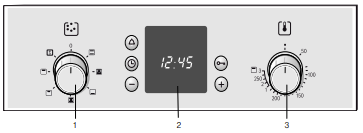 1 số chương trình cài đặtMột số mẹo bảo vệ môi trường và tiết kiệm năng lượng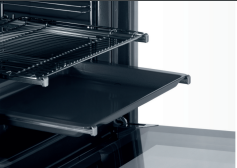 Đọc kĩ hướng dẫn sử dụng trước khi dùng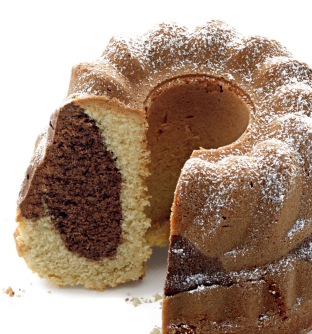 Cảnh báo nguy hiểmBạn cần lưu ý các thông tin cảnh báo trước khi sử dụng sản phẩm:Kiểm tra nguồn điện trước khi sử dụngKhông để thiết bị ở độ cao trên 2000 m so với mực nước biểnKhông để trẻ nhỏ dưới 8 tuổi hoặc người không làm chủ được hành vi sử dụng thiết bịKhông để lò nướng gần các thiết bị sinh nhiệt, sinh lửa khácKhông sử dụng các thiết bị cứng/sắc nhọn khi vệ sinh cửa kính lòKhông để các thiết bị dễ cháy trong lò, rút phích cắm ra sau khi đã sử dụng xongKhông để giấy thấm mỡ trong lò khi đang nướng và gần các khu vực bắt lửaNguy cơ chấn thươngBất kể sự trầy xước nào trên kính cũng có thể dẫn tới nguy cơ nứt, vỡ kínhKhông sử dụng chất tẩy hoặc dụng cụ mài mòn không phù hợp cho máyNguy cơ bị điện giật khi độ ẩm qua cao hoặc dây điện bị các loại côn trùng tấn côngKhông chạm váo các bộ phận gây nhiệt khi máy đang hoạt động hoặc mới dừng hoạt động vì có thể gây bỏngHãy giữ khoảng cách an toàn với trẻ emKhông được dùng tay không được trang bị đồ các nhiệt để lấy đồ trong lò raKhông đổ nước nguội vào ngăn nóng khi nhiệt độ ngăn này đang cao vì có thể gây nên những biến đổi nhiệt không cần thiết1 Nút chọn chế độ2 Bảng hiển thị chế độ3 Nút chỉnh nhiệt độVới các nút điều khiển xoay, nhấn dễ dàng điều khiển để chỉnh chức năng điều khiển phù hợp1 Nút chọn chế độ2 Bảng hiển thị chế độ3 Nút chỉnh nhiệt độVới các nút điều khiển xoay, nhấn dễ dàng điều khiển để chỉnh chức năng điều khiển phù hợp Off: Trạng thái tắt lò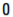 Trạng thái nóng trên/dưới của lò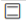  Nướng 3d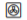  Nướng dưới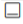  Nướng khí nóng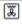 Nướng vùng lớn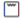 Nướng nhanh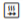  Nút thời gian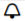  Nút giờ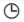 - Nút giảm + Nút tăng Nút khóa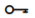  Off: Trạng thái tắt lòTrạng thái nóng trên/dưới của lò Nướng 3d Nướng dưới Nướng khí nóngNướng vùng lớnNướng nhanhPhụ kiện đi kèmCác phụ kiện đi kèm đảm bảo cho việc chế biến các món ăn theo đúng cách bạn muốnCó 4 vị trí để chèn khay nướng tùy theo độ muốn gân hay xa vị trí nướng.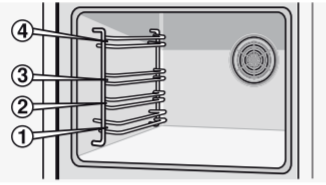 Trước khi sử dụng lò nướng cần chú ýCài đặt chế độ nướngNhấn chọn nút thời gian để cài đặtSử dụng nút – hoặc + để tăng hoặc giảm trong chế độ đang càiSau khi chọn được vị trí, bạn cần chọn loại khay nướng phù hợp để cố định khay nướngTrước khi sử dụng lò nướng cần chú ýCài đặt chế độ nướngNhấn chọn nút thời gian để cài đặtSử dụng nút – hoặc + để tăng hoặc giảm trong chế độ đang càiSau khi chọn được vị trí, bạn cần chọn loại khay nướng phù hợp để cố định khay nướngPhụ kiện đi kèmCác phụ kiện đi kèm đảm bảo cho việc chế biến các món ăn theo đúng cách bạn muốnCó 4 vị trí để chèn khay nướng tùy theo độ muốn gân hay xa vị trí nướng.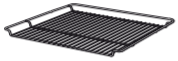 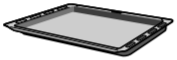 Bạn có thể chọn chế độ nấu ăn theo mức bạn muốnVí du bạn muốn chọn chế độ nướng với nhiệt 190 độ bạn cần 2 thao tác như 2 hình sau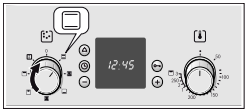 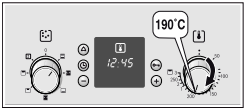 Sau khi lò nóng lên, tắt lò và chuyển sang chế độ nướng bạn muốnBạn có thể cài đặt chương trình theo những nhu cầu bạn cầnVí dụ cụ thể như: Bạn cần 1 chương trình nướng 2 chiều, nhiệt độ 190 độ, 45 phút bạn cần những thao tác như sauChọn chế độ nướng bạn muốnChọn mức nhiệt bạn mong muốn để nướngChọn nút thời gian  và bắt đầu cài đặt chế độ 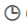 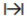 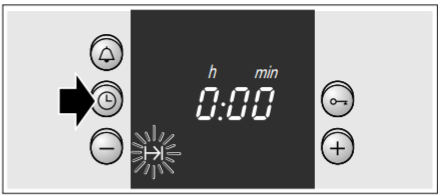 Sử dụng nút + hoặc – để điều chỉnh thời gian nướng phù hợp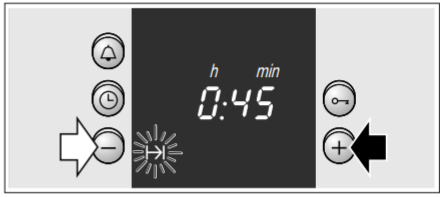 Bạn có thể cài đặt chương trình theo những nhu cầu bạn cầnVí dụ cụ thể như: Bạn cần 1 chương trình nướng 2 chiều, nhiệt độ 190 độ, 45 phút bạn cần những thao tác như sauChọn chế độ nướng bạn muốnChọn mức nhiệt bạn mong muốn để nướngChọn nút thời gian  và bắt đầu cài đặt chế độ Sử dụng nút + hoặc – để điều chỉnh thời gian nướng phù hợpBạn không nên để thực phẩm dễ hỏng trong ngăn nấu quá lâuBạn có thể cài sẵn thời gian hoàn thiện bạn cần món ăn1 Bạn có thể chọn chương trình nấu2 Chọn mức nhiệt phù hợp3 Cài đặt thời gian nấu cần thiết4 Sử dụng nút + hoặc – để đặt chế độ mong muốn5 Nhấn nút  và chọn  để cài đặt chương trình. Bạn có thể chọn thời gian bạn mong muốn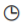 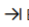 6 Chọn nút + để tăng thời gian tới mốc mong muốn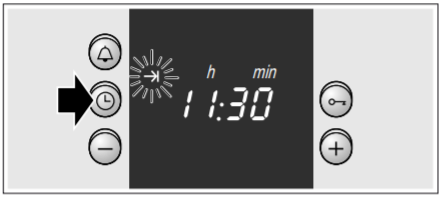 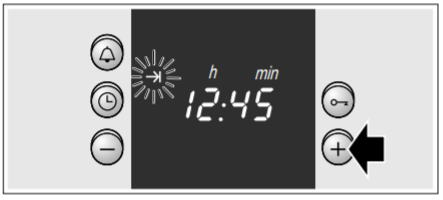 Cách vệ sinh lò nướngLò cần được vệ sinh, nhưng cần phải để lò nướng được nguội trước khi vệ sinh lò1 Kéo kệ về phía trước và cẩn thận lau các ray lò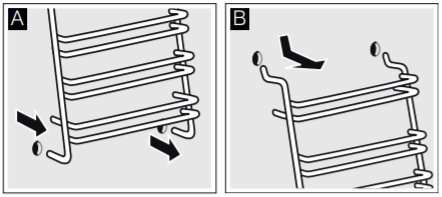 2 Sau khi đã vệ sinh xong, bạn cần lắp thiết bị lại vị trí cần thiết cẩn thận theo đúng lỗ cài cho từng điểm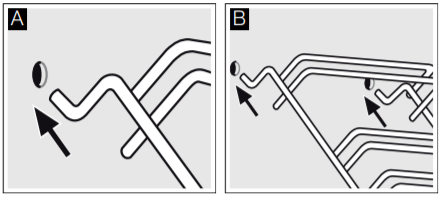 Cảnh báo: Lắp đầy đủ 4 chốt thiết bị, không chỉ lắp 2 chốt vì có thể gây nguy hiểmHãy chắc chắn rằng bạn đã lắp đúng theo hướng dẫn dưới đây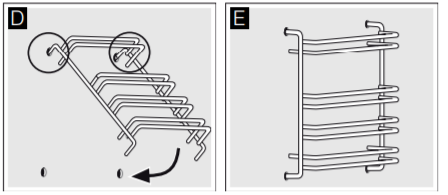  Bạn có thể dễ dàng tháo cành cửa lò nướng như hướng dẫnChốt cánh cửa có 1 khóa an toàn, hãy mở khóa đó. Sau khi mở được khóa đó, bạn hãy tách cảnh cửa dần ra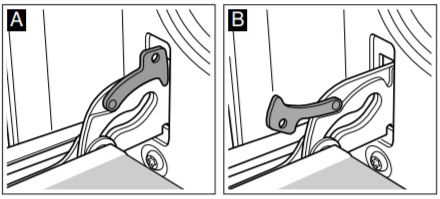 Lưu ý: Luôn đóng bản lề cẩn thận, không để mở bản lề và cố đóng cửa có thể gây nên các nguy cơ chấn thương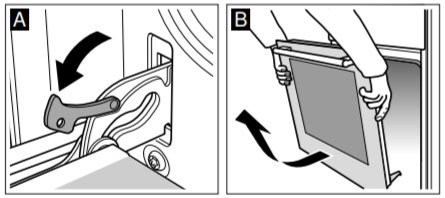 Từng bước tháo cánh cửa1 Mở cánh cửa2 Mở khóa phải và trái3 Đóng cửa lò tới giới hạn và dùng tay lắc nhẹ cánh cửa sang phải và trái từ từ kéo nhẹ cánh cửa raMẹo tiết kiệm năng lượngKhông mở cửa lò suốt quá trình nấuSử dụng những tấm nướng màu tối để hấp thụ nhiệt tốt hơnBạn có thể tận dựng nướng thêm bánh mì ngay sau chương trình khi lò vẫn còn nóng, hoặc tận dụng tối đa không gian nướng bánh bằng cánh đặt 2 hoặc nhiều bánh vào để nướngNếu thời gian nướng dài, bạn có thể tắt lò trước khoảng 10 phút để tận dụng nốt lượng nhiệt dư còn lạiBảo vệ an toàn máyTrong quá trình vận chuyển cần lưu ý các bộ phận đi kèm cùng máy và bao bì của thiết bịCác thiết bị trước khi sử dụng cần được lắp đặt đúng theo hướng dẫn để tránh những hỏng hóc không đáng cóTrước khi bắt đầu sử dụng thiết bị cần lưu ý về độ ổn định của các thiết bị như độ nguyên vẹn của kình ( có xuất hiện các vết nứt, vỡ, xước) đảm bảo các thiết bị khi mới được cố định bằng băng dính và không bị móp méo.Không đặt các vật nặng lên thiết bị. Không vận chuyển thiết bị nằm ngang hoặc giữ tay nắm cánh cửa để vận chuyển